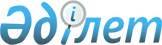 Об оказании социальной помощи отдельным категориям нуждающихся граждан города Петропавловска
					
			Утративший силу
			
			
		
					Решение маслихата города Петропавловска Северо-Казахстанской области от 3 августа 2012 года N 4. Зарегистрировано Департаментом юстиции Северо-Казахстанской области 6 сентября 2012 года N 1824. Утратило силу решением маслихата города Петропавловска Северо-Казахстанской области от 27 декабря 2013 года N 6      Сноска. Утратило силу решением маслихата города Петропавловска Северо-Казахстанской области от 27.12.2013 N 6      В соответствии с подпунктом 4) пункта 1 статьи 56 Бюджетного Кодекса Республики Казахстан от 4 декабря 2008 года, подпунктом 15) пункта 1 статьи 6 Закона Республики Казахстан от 23 января 2001 года «О местном государственном управлении и самоуправлении в Республике Казахстан», статьи 20 Закона Республики Казахстан от 28 апреля 1995 года «О льготах и социальной защите участников, инвалидов Великой Отечественной войны и лиц, приравненных к ним», Петропавловский городской маслихат РЕШИЛ:



      1. Оказать социальную помощь отдельным категориям нуждающихся граждан города Петропавловска:

      1) на зубопротезирование участникам и инвалидам Великой Отечественной войны, а также лицам, приравненным по льготам и гарантиям к участникам и инвалидам Великой Отечественной войны, не более одного раза в год в размере стоимости зубопротезирования (кроме драгоценных металлов и протезов из металлокерамики, металлоакрилла);



      2) на санаторно-курортное лечение участникам и инвалидам Великой Отечественной войны и лицам, приравненным по льготам и гарантиям к участникам и инвалидам Великой Отечественной войны, в санаториях и профилакториях Республики Казахстан не более одного раза в год;



      3) участникам и инвалидам Великой Отечественной войны на оплату услуг бань и парикмахерских в размере 230 тенге в месяц на основании ежемесячно предоставляемых сведений Северо-Казахстанским областным филиалом Республиканского государственного казенного предприятия «Государственный центр по выплате пенсий» Министерство труда и социальной защиты населения Республики Казахстан;



      4) на проезд в городском общественном транспорте (кроме такси) лицам, больным туберкулезом, на период амбулаторного лечения на основании списков Коммунального государственного казенного предприятия «Областной противотуберкулезный диспансер» акимата Северо-Казахстанской области Министерства здравоохранения Республики Казахстан в размере, не превышающим стоимости сорока восьми поездок в месяц в городском общественном транспорте;



      5) на оплату обучения студентам из малообеспеченных семей, среднедушевой доход которых не превышает десятикратного месячного расчетного показателя, постоянно проживающим на территории города Петропавловска, обучающимся в высших учебных заведениях Северо-Казахстанской области по очной форме обучения, не ставшими обладателями государственных общеобразовательных грантов и кредитов;



      6) единовременную помощь семьям (гражданам) пострадавшим вследствие чрезвычайных ситуации независимо от среднедушевого дохода семьи (гражданина) в размере семидесяти месячных расчетных показателей;



      7) ежеквартальная социальная помощь детям-сиротам и детям, оставшимся без попечения родителей, состоящим в очереди на получение жилья из государственного жилого фонда, в размере 12 месячных расчетных показателей;



      8) ежеквартальная социальная помощь неполным многодетным семьям, имеющим четырех и более совместно проживающих несовершеннолетних детей, состоящим в очереди на получение жилья из государственного жилого фонда, в размере 12 месячных расчетных показателей.

      Сноска. Пукнт 1 с изменением, внесенным решением маслихата города Петропавловска Северо-Казахстанской области от 14.12.2012 N 11 (вводится в действие по истечении десяти календарных дней после дня его первого официального опубликования)



      2. Финансирование расходов на оказание социальной помощи производить по бюджетной программе 451-007-000 «Социальная помощь отдельным категориям нуждающихся граждан по решениям местных представительных органов»



      3. Социальные выплаты осуществлять в пределах выделенных бюджетных средств путем перечисления денежных средств на лицевой счет получателя социальной помощи через банки второго уровня или Акционерного общества «Казпочта».



      4. Определить перечень документов, необходимых для назначения социальной помощи отдельным категориям нуждающихся граждан, согласно приложению.



      5. Признать утратившим силу решение маслихата города Петропавловска от 12 марта 2010 года № 2 «Об оказании социальной помощи отдельным категориям нуждающихся граждан города Петропавловска» (зарегистрировано в Реестре государственной регистрации нормативных правовых актов за № 13-1-174 от 7 апреля 2010 года, опубликовано 9 апреля 2010 года в газетах «Қызылжар нұры» № 17, 9 апреля 2010 года «Проспект СК» № 16).



      6. Настоящее решение вводится в действие по истечении десяти календарных дней после дня первого официального опубликования.      Председатель

      сессии городского маслихата           А. Казанцев

      Секретарь      

      городского маслихата                  Л. Жолмуканова

      СОГЛАСОВАНО:      Главный врач Коммунального

      государственного казенного

      предприятия «Областной

      противотуберкулезный диспансер»

      акимата Северо-Казахстанской области

      Министерства здравоохранения

      Республики Казахстан                       П. Соболевский

      03.08.2012 года      Директор Северо-Казахстанского

      областного филиала Республиканского

      государственного казенного

      предприятия «Государственный центр

      по выплате пенсии» Министерства труда

      и социальной защиты населения

      Республики Казахстан                       К. Амрин

      03.08.2012 года Приложение

к решению Петропавловского

городского маслихата

от 3 августа 2012 года № 4 

Перечень

необходимых документов для назначения социальной помощи      1. Для заявителей видов социальной помощи, указанных в подпунктах 1), 2), 5), 6), 7), 8):

      1) заявление;

      2) копия документа, удостоверяющего личность заявителя;

      3) копия свидетельства налогоплательщика Республики Казахстан;

      4) документ, подтверждающий место жительства;

      5) копия документа, подтверждающего номер банковского счета;

      6) копия социального индивидуального кода.



      2. Для назначения следующих видов социальной помощи дополнительно прилагаются:

      1) для участников и инвалидов Великой Отечественной войны, а также лицам, приравненным по льготам и гарантиям к участникам и инвалидам Великой Отечественной войны на зубопротезирование:

      копию документа, удостоверяющего статус;

      счет-фактуру от организации о стоимости зубопротезирования;



      2) для участников и инвалидов Великой Отечественной войны, а также лицам, приравненным по льготам и гарантиям к участникам и инвалидам Великой Отечественной войны на санаторно-курортное лечение:

      копию документа, удостоверяющего статус;

      заключение медицинского учреждения о необходимости в санаторно-курортном лечении;



      3) для студентов из малообеспеченных семей:

      документы, подтверждающие получаемые доходы членов семьи заявителя;

      копию договора с высшим учебным заведением;

      справку, выданную высшим учебным заведением, подтверждающую факт обучения в данном ВУЗе;



      4) для семей (граждан), пострадавших вследствие чрезвычайной ситуации:

      справку, выданную ГУ «Управление по чрезвычайным ситуациям города Петропавловска Департамента по чрезвычайным ситуациям Северо-Казахстанской области Министерства по чрезвычайным ситуациям Республики Казахстан», подтверждающую факт чрезвычайной ситуации;



      5) для детей-сирот, достигших 18-летнего возраста состоящих в очереди на получение жилья из государственного жилого фонда:

      копии документов подтверждающих статус детей-сирот;

      справку из государственного учреждения «Отдел жилищно-коммунального хозяйства, пассажирского транспорта и автомобильных дорог города Петропавловска» о том, что заявитель действительно состоит в очереди на получение жилья.



      6) для неполных многодетных семей, имеющих четырех и более совместно проживающих несовершеннолетних детей:

      копии документов, подтверждающих отсутствие одного из родителей (копия справки формы № 4 на детей, либо копия свидетельства о смерти одного из родителей, либо свидетельство о разводе и др.);



      копии свидетельства о рождении детей;

      справку из государственного учреждения «Отдел жилищно-коммунального хозяйства, пассажирского транспорта и автомобильных дорог города Петропавловска» о том, что заявитель действительно состоит в очереди на получение жилья.
					© 2012. РГП на ПХВ «Институт законодательства и правовой информации Республики Казахстан» Министерства юстиции Республики Казахстан
				